                      ООУ „Гоце Делчев’’- Општина Аеродром     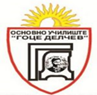 Согласно  Планот за одржување на настава во основните училишта и Протоколот за постапување на основните училишта во Република Северна Македонија за реализација на воспитно-образовниот процес со физичко присуство на учениците во учебната 2020/2021 год.Училишниот одбор при ООУ „Гоце Делчев’’- Општина Аеродром на ден 14.09.2020 год. донесе измени и дополнувања на :     ПРАВИЛНИК ЗА ОДНЕСУВАЊЕ НА УЧЕНИЦИТЕ,НАСТАВНИЦИТЕ И РОДИТЕЛИТЕ ВО ПРОСТОРИТЕ НА УЧИЛИШТЕТО КОДЕКС ЗА УЧЕНИЦИТЕУченикот е должен навреме и редовно да доаѓа на настава ,Учениците се должни да носат заштитна маска/покривка на лице, освен кога се на отворено во училишниот двор со одржување на препорачаната дистанца,За време на одморите задолжително да се почитува физичката дистанца и мерките за заштита согласно Планот и Протоколот за одржување на настава Ученикот е должен за влез и излез од училиштето да го почитува  распоредот за влез/излез истакнат на видно место во училиштето,Ученикот е должен да носи оброк од дома или готов оброк од училиштето  да го консумира во училница,само тогаш може да ја извади маската или платнената прекривка од лицето,Ученикот е должен правилно да ги мие рацете пред и после оброкот,и по користење на тоалетот Ученикот е должен да ги почитува советите од дежурните наставници со цел спроведување на редот во училиштето за време на одморите,Ученикот е должен да ги почитува советите на дежурниот наставник кога им се мери телесна температура со безконтактен топломер ,во случај на покачена телесна температура (над 37.4°) не се дозволува влез на ученикот во училиште и родителот се упатува на консултација кај матичниот лекар на ученикот Ученикот е должен доколку не се чувствува добро да остане дома и родителот да  го извести наставникот , да се обратат на лекар и да донесат медицинска белешка за оправдување на отсуствата,Ученикот е должен да го одржува  потребното растојание меѓу учениците од минимум 1,5 метар Ученикот е должен да ги проследи едукативно-информативни материјали, насоки за заштита на здравјето и безбедност во училиштетоУченикот е должен внимателно да ги користи средства за дезинфекција на раце, и на обувките ,Ученикот е должен внимателно да ги користи тоалетите во училиштето и да го почитува редот на користење и правилно да ги измие рацете пред и после одење во тоалет, ученикот треба да чека надвор од тоалетот додека излезе ученикот кој е внатре,Учениците да не допираат површини или предмети во просторот каде се движат,Учениците се должни меѓусебно да не ги споделуваат своите работи (моливи, гумички и сл.) Постарите ученици можат да се грижат за помалите на начин што со својот личен пример ќе им укажат како да се однесуваат во училиштето и меѓусебно да се потсетуваат  да ги почитуваат правилата за заштита и правилата во училница и со други соодветни креативни активности .                        КОДЕКС ЗА РОДИТЕЛИТEРодителите/старателите ги испраќаат учениците до назначениот влез на училиштето  и се забранува нивно влегување во училиштето, освен за родителите /старателите/образовните асистенти на учениците со посебни образовни потреби со задолжително носење на маска/прекривка на лицето,Пренесувањето на информациите и состаноците со родителите/старателите се одвива преку телефон или преку некоја онлајн апликација која што ќе ја договорат родителите и наставниците,Родителот е должен секојдневно од дома да ја измери телесна температура на детето , во случај на покачена телесна температура (над 37.4°) не се дозволува влез на ученикот во училиште и родителот се упатува на консултација кај матичниот лекар на ученикот,за промената во здравствената состојба на ученикот родителот е должен навремено да го информира наставникот/класниот раководител за отсуствата на детето и да ги покрие со медицинска белешка,Децата со знаци на други заразни болести исто  не смеат да доаѓаат на училиште                 КОДЕКС ЗА НАСТАВНИЦИТЕВработените  при влегување во училиште, за време на престојот во училиште и за време на наставата задолжително ја почитуваат мерката за физичка дистанца од најмалку 1,5 метар и носат заштитна маска/покривка на лице, освен кога се на отворено во училишниот двор со одржување на препорачаната дистанца.Вработените при влезот во училиште задолжително ги дезинфицираат обувките и рацете,На сите вработени им се мери телесна температура пред влезот на училиштето со безконтактен топломер и во случај на зголемена температура (над 37.4°)вработениот се упатува кај матичен лекар,Наставниците треба да избегнуваат подолго да се задржуваат во наставничката канцеларија и задолжително запазуваат физичка дистанца од 1.5 метри,Наставниците задолжително да ги проветруваат просториите после секој наставен час ,и половина час пред започнување и заминување на учениците ,Вработените навремено да ги пријавуваат отсуствата од работа кај Директорот на училиштето Се забрануваат поздравувања со физички контакт за вработените во училиштето и меѓу ученицитеМеѓусебното споделување информации и работните состаноци во училиштето треба да се изведуваат со употреба на видеоконференциска врска                              КОДЕКС ЗА ДРУГИТЕ ВРАБОТЕНИ ВО УЧИЛИШТЕТООстанатите вработени во училиштето треба да ги извршуваат работните задачи што се во нивниот делокруг, а се во согласност со Законот за ОО;Да го почитуваат Куќниот ред во училиштето ,Планот за одржување на настава во основните училишта и Протоколот за постапување на основните училишта,Техничкиот персонал редовно и навреме да ги чистат и дезинфицираат училниците, ходниците и другите простории два пати во денот на почетокот и на крајот на секоја смена,и за време на одморот кога училницата е слободна,Техничкиот персонал редовно и навремено да ја пополнува евиденцијата за спроведено чистење и дезинфицирање ( чек листа за чистење)Техничкиот персонал да соработува со наставниците , стручните соработници и директорот и да се однесуваат во склад со потребите на наставата;Вработениот треба да доаѓа навреме на работното место;Вработениот го почитува времетраењето на паузата и не ја користи надвор од предвидениот временски рок,Вработениот треба совесно и самостојно да ја извршува својата работа.Вработениот со својот лик, однесување, говор и култура треба да биде пример за учениците и родителите во училиштето.Претседател на Училишен одбор    Весна Василевска